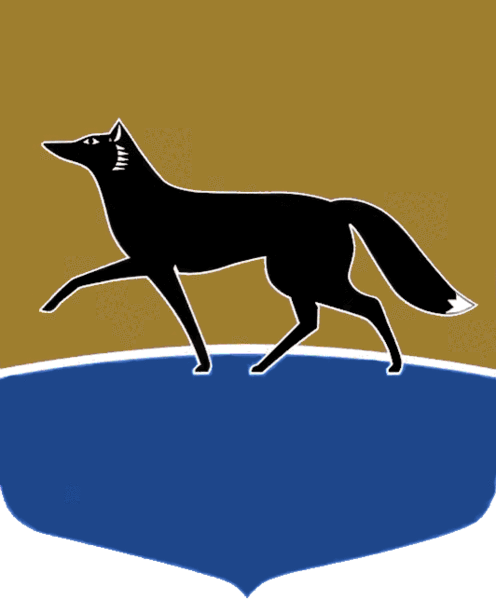 Принято на заседании Думы 27 апреля 2022 года№ 120-VII ДГО пожертвовании муниципального движимого имущества В соответствии с Гражданским кодексом Российской Федерации, Федеральным законом от 24.11.1995 № 181-ФЗ «О социальной защите инвалидов в Российской Федерации», письмом Министерства образования 
и науки Российской Федерации от 21.02.2012 № 06-308 «О рекомендациях 
об использовании детьми-инвалидами компьютерного оборудования», решением Думы города от 07.10.2009 № 604-IV ДГ «О Положении о порядке управления и распоряжения имуществом, находящимся в муниципальной собственности» Дума города РЕШИЛА:	1.  Пожертвовать муниципальное движимое имущество для продолжения обучения с применением дистанционных образовательных технологий в учреждении профессионального образования инвалиду 
Руссу Дмитрию Юрьевичу, 25.04.2003 года рождения.	2.  Муниципальному бюджетному общеобразовательному учреждению средней общеобразовательной школе № 18 имени В.Я. Алексеева:1)  заключить с Руссу Дмитрием Юрьевичем договор пожертвования муниципального движимого имущества, указанного в приложении 
к решению;2)  передать в Администрацию города (департамент образования, департамент имущественных и земельных отношений) копии документов, подтверждающих передачу муниципального движимого имущества, указанного в приложении к решению. 3.  Контроль за выполнением решения возложить на депутата Думы города, председателя постоянного комитета Думы города по социальной политике Трапезникову Э.Р. Председатель Думы города						 	М.Н. Слепов«28» апреля 2022 г.  Приложение   к решению Думы города  от 28.04.2022 № 120-VII ДГПеречень муниципального движимого имущества, передаваемого по договору пожертвования для продолжения обучения инвалида в учреждении профессионального образования№ п/пКомплектацияКоличество(шт.)Балансовая стоимость (руб.)Инвентарный/ номенклатурный номер 1.Системный блок Aquarius Pro P30 K14148 207,7501810124019902.Наушники закрытого типа с микрофонной гарнитурой Philips SHG 798011 510,007048693.ЖК-Монитор15 600,0001810104009674.Принтер OKI B2200113 500,0001810124012615.Сканер A4 G271013 200,000181012401135